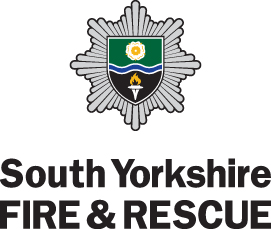 Corporate StaffApplication Form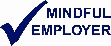 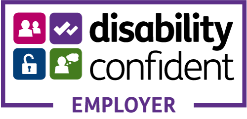 IMPORTANT INFORMATION Appointments to South Yorkshire Fire & Rescue are subject to successful pre employment screening i.e. reference checks, Disclosure and Barring Service checks, medical screening and substance misuse testing.If you have not been contacted within three weeks of the closing date please assume that your application has been unsuccessful.Underpaid items will not be accepted by our post room, therefore please check the current rate of postage.CV’s will not be accepted.The information collected via this form is for the purpose of assessing your eligibility and suitability for the role. This form, and the information contained therein, will be stored securely and appropriately disposed of as per the requirements of the Data Protection Act 2018 (GDPR). This application form will be retained for a period of 6 months from the closing date. Depending on the number of applications received for the post, the Organisation may wish to expand on the selection process by introducing a form of assessment.  The assessment will be related to the criteria of the post, and applicants will receive sufficient notice of the assessment taking place.COMPLETING THE APPLICATION FORMPlease ensure you read all the information provided to help you decide whether or not the post is suitable for you.If, after reading through the recruitment material you have any remaining questions, please feel free to contact a member of the Recruitment team on 0114 253 2811.Complete the form electronically or as neatly as possible using black ink.  Applications will be discarded if not in black ink.The decision to invite you to the next stage will be based on the information you provide on this form.  Please read through your completed application form carefully to ensure you have not missed anything out and that it is clearly and accurately presented.  Failure to provide accurate and complete information may result in your application being rejected.Please use additional sheets if required.  Any additional sheets used should be clearly marked with the post you are applying for and the section of the application form the information relates to.If you are successful after the recruitment stage and a signed copy of the application form has not been submitted, a signature will be requested during the appointment process.PLEASE COMPLETE ALL SECTIONS OF THE APPLICATION FORMIf submitting your application electronically, please leave the below declaration blank as if your application is successful at sift stage you will be asked to sign the declaration at interview.Please note – This page is detached from your application form and held within HR, it is not made available toanyone involved in the selection processPlease ensure you complete the Reference Information and Equality & Diversity Monitoring Form below prior to submitting the application form. THIS PAGE HAS BEEN LEFT BLANK INTENTIONALLYEQUALITY & DIVERSITY MONITORING FORMSouth Yorkshire Fire & Rescue is an equal opportunities employer and is determined to ensure that:The workforce reflects the diverse society which it serves and that the working environment is free from any form of harassment, intimidation, bullying or victimisation.All job applicants and employees will be treated fairly and will not be discriminated against on the grounds of race, ethnicity or nationality, sex, gender reassignment or marital or civil partnership status, disability, age, sexual orientation, religion or belief, trade union activities or political belief.No job applicant or employee is disadvantaged by conditions or requirements which cannot be justified by the requirements of the job.The information on this form is for monitoring purposes only and forms no part of the selection process. It will be detached from your application on receipt and will not be made available to those assessing your application.  The information supplied will be treated in the strictest confidence and will not affect your job application in any way.  Completion of this section of the application form is voluntary, but the information will help us to ensure equality of opportunity.  Application detailsApplication detailsPost applying for How did you find out about the vacancy? (e.g. Totaljobs.com, Job Centre Plus)Personal detailsPersonal detailsPersonal detailsPersonal detailsPersonal detailsPersonal detailsPersonal detailsTitleMr    Ms    Mrs    Miss    Other, please specify:      Mr    Ms    Mrs    Miss    Other, please specify:      Mr    Ms    Mrs    Miss    Other, please specify:      Mr    Ms    Mrs    Miss    Other, please specify:      Mr    Ms    Mrs    Miss    Other, please specify:      Mr    Ms    Mrs    Miss    Other, please specify:      First name(s)Middle name(s)Middle name(s)SurnameFirst line of addressTown/ CityCountyPost CodePost CodeEmail addressPreferred contact typeHome    Mobile    Work    OtherPreferred contact numberPreferred contact numberPreferred contact numberPreferred contact numberAdditional contact typeHome    Mobile    Work    OtherAdditional contact numberAdditional contact numberAdditional contact numberAdditional contact numberDo you require a work permit to work in the UK?Yes              NoIf yes, do you currently hold a valid work permit?If yes, do you currently hold a valid work permit?If yes, do you currently hold a valid work permit?If yes, do you currently hold a valid work permit?Yes              NoAdditional detailsPlease state if you have any specific requirements / disabilities (e.g. dyslexia) so that we can contact you to ensure we make appropriate arrangement for you during the selection process.Rehabilitation of OffendersRehabilitation of OffendersDo you have any criminal convictions or cautions either spent or unspent? Yes              NoIf yes please give detailsDo you have any pending cases?Yes              NoIf yes, please give detailsAbatementAbatementUnder The Firefighters Pension Scheme (England) (Amendment) (No.2) Order 2013 SYFR are obligated to identify as to whether abatement of a Firefighters Pension will apply. Under The Firefighters Pension Scheme (England) (Amendment) (No.2) Order 2013 SYFR are obligated to identify as to whether abatement of a Firefighters Pension will apply. Are you in receipt of a Firefighters Pension?Yes              NoIf yes, please state from which authority. You may wish to check with your fire authority if abatement would apply if you were successful for this role.  DeclarationDeclarationDeclarationDeclarationI declare that all the information given by me on this application form is correct. I understand that my application may be rejected or dismissed if I have given false information or withheld any relevant details.  I declare the form has been completed by myself only.I declare that all the information given by me on this application form is correct. I understand that my application may be rejected or dismissed if I have given false information or withheld any relevant details.  I declare the form has been completed by myself only.I declare that all the information given by me on this application form is correct. I understand that my application may be rejected or dismissed if I have given false information or withheld any relevant details.  I declare the form has been completed by myself only.I declare that all the information given by me on this application form is correct. I understand that my application may be rejected or dismissed if I have given false information or withheld any relevant details.  I declare the form has been completed by myself only.SignedDatePresent Employer (or last employer if not in employment)Present Employer (or last employer if not in employment)Present Employer (or last employer if not in employment)Present Employer (or last employer if not in employment)EmployerMy job titleFirst line of addressTownCityPost CodeTelephone numberEmployed fromEmployed to Main tasks/responsibilitiesReason for wanting to leave or having leftSalary was / isNotice period requiredEmployment history – Details of other employment in date orderEmployment history – Details of other employment in date orderEmployment history – Details of other employment in date orderEmployment history – Details of other employment in date orderEmployerEmployed fromEmployed to My job titleSalaryMain tasks/responsibilitiesReason for leavingEmployerEmployed fromEmployed to My job titleSalaryMain tasks/responsibilitiesReason for leavingEmployerEmployed fromEmployed to My job titleSalaryMain tasks/responsibilitiesReason for leavingHave you ever been dismissed?Yes              NoIf yes, please give detailsHave you worked for a Fire and Rescue Organisation previously? – If yes please give detailsDo you have any gaps of employment of 6 months or longer within the last 5 years?Yes              NoIf yes, please provide details:Education – Examination taken (O Levels, GCSE’s, CSE, Degree higher or equivalent)Education – Examination taken (O Levels, GCSE’s, CSE, Degree higher or equivalent)Education – Examination taken (O Levels, GCSE’s, CSE, Degree higher or equivalent)SubjectExam LevelResult GradeEducation continued – Other examinations including professional relevant to the applicationEducation continued – Other examinations including professional relevant to the applicationEducation continued – Other examinations including professional relevant to the applicationEducation continued – Other examinations including professional relevant to the applicationSubjectExam LevelDate of ExamResult GradeTraining – Training courses relevant to the applicationTraining – Training courses relevant to the applicationTraining – Training courses relevant to the applicationCourseDateDurationMembership of Professional / Technical OrganisationsMembership of Professional / Technical OrganisationsMembership of Professional / Technical OrganisationsMembershipDate fromDate toPlease provide specific examples of how your knowledge, experience, personal effectiveness meet each of the requirements detailed in the person specification for the post you are applying for.You need to provide examples to show how you meet the essential and desirable criteria for the role.This is the most important part of your application and is your opportunity to sell yourself.Use only the relevant parts of your career history or personal experience and try to write your examples in a concise, well-organised and positive way.Continue on additional sheets if necessary – if posting please include additional sheets after this pageSupplementary InformationSupplementary InformationAre you related to any employee of SYFR or the Fire Authority?Yes              NoIf yes, please provide detailsDo you hold a full UK driving licence?Yes              NoIf yes, what category is it?Is there any reason you are aware of why you should not be employed by South Yorkshire Fire & Rescue?If yes, please give detailsREFERENCE INFORMATIONPlease supply below the name of your referees.  These need to be your current or most recent employer and previous employer.  If you have not had a previous employer then your school / university tutor will suffice.Please remember that your employment is subject to receiving satisfactory references.Reference 1 – Current or most recent employerReference 1 – Current or most recent employerReference 1 – Current or most recent employerReference 1 – Current or most recent employerYour Job titleEmployed fromEmployed to Organisation nameReferees nameFirst line of addressTown/CityPost CodeTelephone numberEmail addressReference TypeEmployer         Academic   Employer         Academic   Employer         Academic   Can this reference be sought prior to interview?Yes              No Yes              No Yes              No Reference 2 – Previous EmployerReference 2 – Previous EmployerReference 2 – Previous EmployerReference 2 – Previous EmployerYour Job titleEmployed fromEmployed to Organisation nameReferees nameFirst line of addressTown/CityPost CodeTelephone numberEmail addressReference TypeEmployer         Academic    Employer         Academic    Employer         Academic    Can this reference be sought prior to interview?Yes              No Yes              No Yes              No Section 1 –  GenderSection 1 –  GenderSection 1 –  GenderSection 1 –  GenderSection 1 –  Gender  Male Female  Non-Binary Prefer not to say Other – Please specify……………………………Section 2 – DisabilitySection 2 – DisabilityDo you consider yourself to have a disability?    Yes – please specify below:                No                       Prefer not to sayDefinition of disability under the Equality Act 2010 “if you have a physical or mental impairment that has a ‘substantial’ and ‘long-term’ negative effect on your ability to do normal daily activities.  What ‘substantial’ and ‘long-term’ mean - ‘substantial’ is more than minor or trivial, e.g. it takes much longer than it usually would to complete a daily task.  ‘Long-term’ means 12 months or moreSYFR will use this information to support individuals throughout their employment, ensuring reasonable adjustments are in place to assist employees to undertake their role  Definition of disability under the Equality Act 2010 “if you have a physical or mental impairment that has a ‘substantial’ and ‘long-term’ negative effect on your ability to do normal daily activities.  What ‘substantial’ and ‘long-term’ mean - ‘substantial’ is more than minor or trivial, e.g. it takes much longer than it usually would to complete a daily task.  ‘Long-term’ means 12 months or moreSYFR will use this information to support individuals throughout their employment, ensuring reasonable adjustments are in place to assist employees to undertake their role  Disability:Section 3 – RaceSection 3 – RaceSection 3 – RaceSection 3 – RaceSection 3 – RaceSection 3 – RaceSection 3 – RaceSection 3 – RaceNationalityNationalityCountry of BirthCountry of BirthRace Category (see options below)Race Category (see options below)WHITEEnglish, Welsh, Scottish, Northern Irish or BritishIrishGypsy or Irish TravellerRomaAny other White backgroundMIXED OR MULTIPLE ETHNIC GROUPSWhite and Black CaribbeanWhite and Black AfricanWhite and AsianAny other Mixed or Multiple ethnic backgroundMIXED OR MULTIPLE ETHNIC GROUPSWhite and Black CaribbeanWhite and Black AfricanWhite and AsianAny other Mixed or Multiple ethnic backgroundASIAN OR ASIAN BRITISHIndianPakistaniBangladeshiChineseAny other Asian backgroundASIAN OR ASIAN BRITISHIndianPakistaniBangladeshiChineseAny other Asian backgroundBLACK, AFRICAN, CARIBBEAN OR BLACK BRITISHAfricanCaribbeanAny other Black, African or Caribbean backgroundBLACK, AFRICAN, CARIBBEAN OR BLACK BRITISHAfricanCaribbeanAny other Black, African or Caribbean backgroundOTHER ETHNIC GROUPArabAny other ethnic groupSection 4 – Religion or BeliefSection 4 – Religion or BeliefSection 4 – Religion or BeliefSection 4 – Religion or BeliefSection 4 – Religion or BeliefReligious Belief CategoryReligious Belief Categories to choose from:Religious Belief Categories to choose from:Religious Belief Categories to choose from:Religious Belief Categories to choose from:BuddhistChristianHinduBuddhistChristianHinduJewishMuslimSikhPrefer not to sayNoneOther – Please SpecifySection 5 – Marital/Civil Partnership Status - Which of the following describes your relationship statusSection 5 – Marital/Civil Partnership Status - Which of the following describes your relationship statusMarital Status  Married/Civil Partnership       Single          Divorced                    Separated           Widowed        Prefer not to say        Other  - please specify ………………………………Section 6 – Sexual OrientationSection 6 – Sexual OrientationSexual OrientationWhich of the below best describes your sexual orientation?Sexual Orientation Status’  to choose from:Sexual Orientation Status’  to choose from:  Bisexual                Gay            Heterosexual           Lesbian        Prefer not to say        Other Sexual Orientation – please specify  ……………………………………………..                                                 Bisexual                Gay            Heterosexual           Lesbian        Prefer not to say        Other Sexual Orientation – please specify  ……………………………………………..                                               Section 7 – Age CategorySection 7 – Age CategorySection 7 – Age CategorySection 7 – Age CategorySection 7 – Age CategorySection 7 – Age CategorySection 7 – Age CategorySection 7 – Age CategorySection 7 – Age CategoryAge:1617 - 2021 - 2425 - 3536 - 4546 - 5556 - 6566+